Administración de proyecto: Guía CENEVAL del programa educativo de Contaduría UABC Tijuana
Project Management: CENEVAL Guide of the educational program of Accounting UABC TijuanaMarianna Berrelleza Carrillo 
Universidad Autónoma de Baja California, Méxicoberrelleza@uabc.edu.mx
María Soledad Plazola Rivera 
Universidad Autónoma de Baja California, Méxicosplazola@uabc.edu.mx
Raquel Talavera Chávez
Universidad Autónoma de Baja California, Méxicoraquelt@uabc.edu.mx
María Elizabeth Ojeda Orta  
Universidad Autónoma de Baja California, Méxicolizao33@uabc.edu.mxResumen Debido a los resultados obtenidos por parte de los estudiantes de la licenciatura en Contaduría (LC) de la Facultad de Contaduría y Administración (FCA) de la Universidad Autónoma de Baja California (UABC) al presentar el Examen General que aplica el Centro Nacional de Evaluación para la Educación, se decidió aplicar la herramienta DMAIC de Seis Sigma, la cual se enfoca en la mejora continua de procesos existentes, la cual permite definir, medir, analizar, mejorar y controlar cualquier situación para generar una estrategia de calidad basada en estadística, recolectando información y dando veracidad de los datos recabados. Este trabajo propone la elaboración de una herramienta didáctica digital denominada Guía de ubicación de contenidos de CENEVAL, con la finalidad de disminuir el porcentaje de estudiantes de la carrera de LC que presentan resultado “Sin Testimonio”, como una acción de mejora para implementarse en la FCA.  Palabras Clave:  CENEVAL, EGEL-CONTA, DMAIC.AbstractDue to the results obtained by the undergraduate students in Accounting from the School of Accounting and Administration (FCA) at the Autonomous University of Baja California (UABC) in presenting the General Examination applied by the National Evaluation Center for Education, it was decided to apply the DMAIC Six Sigma tool, which focuses on the continuous improvement of existing processes, which allows us to define, measure, analyze, improve and control any situation to generate a quality strategy based on statistics, collecting information and giving veracity of the collected data. This work proposes the elaboration of a digital didactic tool called CENEVAL's Content Location Guide, with the purpose of reducing the percentage of students who present "No Testimony" results, as an improvement action to be implemented at the FCA.Key words:  CENEVAL, EGEL-CONTA, DMAIC.Fecha Recepción: Febrero 2017     Fecha Aceptación: Julio 2017
Introducción Ante la dinámica de un entorno cambiante las organizaciones   enfrentan el reto de mantener su posicionamiento en una sociedad que accede a   un infinito de posibilidades de información a través de la tecnología, la comunicación y la   valoración del conocimiento como elemento de productividad.  La Universidad Autónoma de Baja California (UABC) se ha adherido a la Visión 2020 de la Asociación Nacional de Universidades e Instituciones de Educación Superior (ANUIES) por lo que ha realizado un proceso de transformación   interna y un compromiso con la educación, y por ello, en el PDI 2015-2019 se contempla “Fomentar la realización de estudios que contribuyan a la mejora continua de la calidad de los programas educativos” (UABC 2016).La Facultad de Contaduría y Administración (FCA) de la UABC cuenta con la acreditación de sus programas educativos por parte del Consejo de Acreditación en la Enseñanza de la Contaduría y Administración, A.C. (CACECA) como programas de buena calidad de las licenciaturas de Contaduría, Administración de Empresas e Informática (Campus Tijuana, Mexicali y Ensenada), y Negocios Internacionales (Tijuana y Mexicali).Así mismo, para dar constancia a la sociedad del cumplimiento de los procesos educativos y gestión que se realizan con calidad, el egresado de los programas acreditados participa en el Examen General para el egresado de la Licenciatura (EGEL) para identificar el nivel de logro alcanzado, respecto a los conocimientos y habilidades fundamentales del perfil de egreso de la propia licenciatura por el CENEVAL.ANTECEDENTESLa política actual impulsa la calidad y la cobertura de la educación superior vinculando a través a  de estrategias que impulsan el desarrollo de los sistemas de evaluación y aseguramiento de la calidad, pero abordar el tema de la calidad y le eficiencia de un sistema educativo, implica considerar una gran gama de aspectos inmersos en el mismo, como lo es el diseño curricular, el docente y el desarrollo del proceso enseñanza-aprendizaje, la investigación y la extensión que se realiza (Cortez 2005). Sin embargo, la formación profesional, así como la calidad del sistema, habrán de verse valoradas en lo principal, en la calidad de sus egresados.El CENEVAL actualmente tiene un papel importante en el aseguramiento de la calidad educativa en México, cuya actividad principal de CENEVAL se centra en el diseño y la aplicación de instrumentos de evaluación de conocimientos, habilidades y competencias, así como el análisis y la difusión de los resultados que arrojan dichas pruebas (CENEVAL, 2015a). Un tipo de examen que aplica el CENEVAL es el EGEL, este es una prueba nacional de evaluación del aprendizaje estandarizada y especializada para cada carrera profesional, y tiene como finalidad proveer información válida y confiable sobre el rendimiento de cada egresado y considerando el análisis de datos acumulados, determinar los méritos de cada programa en cada institución educativa (CENEVAL, 2015b).	PROBLEMA Y DELIMITACIÓN DEL OBJETO DE ESTUDIOLa certificación a los Programas Educativos por CACECA y la aplicación del examen EGEL-CONTA es el compromiso que tiene la FCA con la formación de los estudiantes con calidad.En UABC se aplica el EGEL-CONTA como examen de diagnóstico general dentro de los requisitos de egreso de los programas académicos de licenciatura, ya que, los requisitos para la obtención del título de licenciatura de acuerdo al Estatuto Escolar de UABC (2014) señala en su artículo 105 lo siguiente:Haber cubierto el total de los créditos del plan de estudios del programa respectivo;Haber terminado y acreditado el servicio social comunitario, y liberado el profesional; Satisfacer los demás requisitos establecidos en la normatividad universitaria aplicable, y Cumplir con lo dispuesto por el artículo 106, en lo relativo a las modalidades de titulación, salvo que el programa educativo cursado esté considerado como de buena calidad al momento de egresar el estudiante.Los estudiantes de la FCA de UABC tienen una titulación automática y presentan el EGEL-CONTA como requisito de egreso, mas no es determinante su puntaje para su titulación, debido a que se cuenta con la acreditación de sus programas educativos por parte de CACECA, desde el 2002 a la fecha y a partir de 2012 por el Consejo de Acreditación en Ciencias Sociales Contables y Administrativas de la Educación Superior en Latinoamérica (CACSLA).La Sociedad reconoce un programa de calidad cuando el egresado cuenta con los conocimientos y habilidades esenciales para el inicio del ejercicio de su profesión y los estudiantes de Contaduría en los últimos semestres han obtenido un alto porcentaje sin testimonio en la aplicación del EGEL-CONTA, por lo que el objeto de estudio de este trabajo es el resultado “Sin Testimonio” obtenido por los 82 estudiantes potenciales a egresar de la LC que participaron en el EGEL-CONTA durante el 2016.  El EGEL-CONTA evalúa el rendimiento de los sustentantes con respecto a los conocimientos y habilidades considerados básicos y necesarios al egreso de la LC. Tiene como propósito identificar que los egresados de la LC que presentan el examen cuenten con los conocimientos y habilidades necesarios para iniciarse eficazmente en el ejercicio de la profesión. El contenido del EGEL-CONTA es el resultado de un complejo proceso metodológico, técnico y de generación de consensos en el Consejo Técnico y en sus Comités Académicos de apoyo en torno a (CENEVAL, 2016). Considera la opinión de centenares de profesionistas activos en el campo de la Contaduría, formados con planes de estudios diversos y en diferentes instituciones, quienes, a través de una encuesta nacional, aportan su punto de vista respecto a las tareas profesionales que se realizan con mayor frecuencia, el nivel importancia que éstas tienen en el ejercicio de su profesión y el estudio o no, durante la licenciatura, de los conocimientos y habilidades necesarios para la realización de estas tareas.  Mientras que el programa educativo de la LC considera que el egresado es competente para: Seleccionar y diseñar los elementos de un sistema de información financiera mediante la utilización de la normatividad contable, para que brinde apoyo en la toma de decisiones en las entidades económicas de una manera responsable.Apoyar a la optimización de los recursos aplicando el proceso administrativo desde una perspectiva nacional e internacional para lograr la eficiencia de las entidades económicas, con una actitud propositiva y de colaboración.Valorar las disposiciones fiscales y legales vigentes que le son relativas a una entidad económica, mediante la aplicación y análisis de las normas correspondientes, para dar cumplimiento a las obligaciones tributarias de las entidades económicas con honestidad.Emitir opiniones de conformidad con las normas y procedimientos de auditoría, disposiciones legales, fiscales y administrativas sobre la información financiera para la toma de decisiones en las entidades económicas, con una actitud de imparcialidad.A continuación, se pueden observar las áreas de conocimiento tanto del programa educativo de LC y las áreas que evalúa el EGEL-CONTA (ver Tabla I).Tabla l. Áreas de conocimiento EGEL-LC y programa educativo LC                            Fuente: Elaboración propia. De acuerdo al reporte oficial del CENEVAL del EGEL-CONTA del 2016 que presentaron potenciales a egresar de LC se obtuvieron los siguientes resultados:Tabla Il. Resultados del EGEL-CONTA 2016Fuente: Elaboración propia en base a CENEVAL (2016). Reporte de resultados por Institución de procedencia clasificación por niveles de desempeño.Debido a estos resultados, se decidió aplicar la herramienta DMAIC de Seis Sigma, la cual es una herramienta metodológica enfocada en la mejora continua de procesos existentes. Es una estrategia de calidad basada en estadística, que da importancia a la recolección de información y a la veracidad de los datos, la cual consiste en un proceso estructurado en cinco fases: definir, medir, analizar, mejorar y controlar (Chase, R., Jacobs, R., y Aquilano N. 2009) (Ver Tabla lll).		Tabla lll.  Desarrollo metodológico con aplicación de DMAICFuente: Elaboración propiaRESULTADOSDe acuerdo a los resultados obtenidos en la encuesta de salida que se aplicó a los estudiantes que presentaron el EGEL-CONTA dentro de la fase I, se identificó la siguiente información:Desde la perspectiva de los estudiantes que obtuvieron resultado “Sin Testimonio” consideraron las siguientes causas que le dificultaron el contestar el examen EGEL-CONTA (ver Tabla lV).Tabla lV. Causas que dificultaron el contestar el examen EGEL-CONTAde acuerdo a los estudiantes con resultado Sin Testimonio Fuente: Elaboración propia con información de la encuesta de salida aplicada2.  Dentro de los instrumentos de apoyo para el estudio por parte de los potenciales a egresar de LC para realizar el EGEL-CONTA se pudieron identificar los siguientes (ver Tabla V): Tabla V.  Apoyos utilizados para estudiar para presentar el EGEL-CONTA       Fuente: Elaboración propia en base a la encuesta de salida aplicada3.  Se identificar que de acuerdo a la perspectiva del estudiante potencial a egresar que realizó el EGEL-CONTA y obtuvo como resultado “Sin testimonio”, es el área de Finanzas que considero la de mayor dificultad para contestar, pero de acuerdo a los resultados es en realidad el área de Auditoría donde hay una deficiencia por parte del estudiante potencial a egresar (ver Tabla VI).  Tabla VI. Áreas de dificultad desde la perspectiva del potencial a egresar de LC en el EGEL-CONTAFuente: Elaboración propia con información de la encuesta de salida aplicadaTabla VII. Resultados del EGEL-CONTA 2016-1Fuente: Elaboración propia en base a CENEVAL (2016). Reporte de resultados por Institución de procedencia clasificación por niveles de desempeño.PROPUESTA DE MEJORA Debido a los resultados obtenidos se decidió concentrarse en la fase de mejora, donde una de las acciones para el mejoramiento de resultados, es la elaboración de una guía de ubicación de contenidos del programa educativo de la Licenciatura en Contaduría de la FCA en UABC en la Guía del EGEL-CONTA de CENEVAL para ello se siguió la siguiente estructura: Identificación de la problemática:  Se ha identificado que el grueso de los estudiantes que han participado en el examen EGEL-CONTA CENEVAL han utilizado sus apuntes de clase y hasta el momento esto no ha dado buenos resultados (ver Tabla V).  Además, a continuación, se puede observar el número de sustentantes por semestre que muestran una necesidad potencial de contar con una Guía de ubicación de contenidos de CENEVAL (ver Tabla Vlll).                                                 Tabla Vlll.  Análisis de la demandaFuente: Elaboración propia en base a CENEVAL (2016). Reporte de resultados por Institución de procedencia clasificación por niveles de desempeño.Selección de la Carrera:   La carrera seleccionada fue la del programa educativo de la Licenciatura en Contaduría, a cargo de la M.A. María Soledad Plazola Rivera, y una de las razones es que ya había antecedentes de estudios e investigaciones relacionadas con los resultados de CENEVAL, por lo que consideramos que esto puede acortar el tiempo y el costo del proyecto.Selección del comité de apoyo:  El comité fue conformado por los coordinadores de las áreas de conocimiento que comprenden la Coordinación de la Lic. en Contaduría (ver Tabla lX).Tabla IX.  Comité de Apoyo para el desarrollo de Guía de ubicación de contenidos de CENEVALFuente:  Facultad de Contaduría y AdministraciónPropuesta formal:  De acuerdo al análisis de los resultados y la información recabada, como un primer paso para mejorar los resultados de CENEVAL se optó por la creación de un proyecto que consiste en la elaboración de la herramienta didáctica digital denominada Guía de ubicación de contenidos de CENEVAL, ya que el grueso de los estudiantes están basándose en los apuntes de clase y estos no están ligados directamente con los conocimientos a evaluar en el examen EGEL-CONTA, por lo que se proponen los siguientes pasos para la elaboración de Guía de ubicación de contenidos de CENEVAL (ver Tabla X).             Tabla X.  Pasos para la elaboración de la Guía de ubicación de contenidos de CENEVALFuente:  Elaboración propia.Esta Guía contiene los temas que son evaluados por el CENEVAL, siendo estos relacionados con los temas tratados a lo largo de la carrera mostrando su ubicación en las unidades de aprendizaje correspondientes al programa vigente para que puedan ser estudiados con más detalle al hacer uso de apuntes o trabajos relacionados con cada unidad de aprendizaje o asignatura.Cada hoja del documento se encuentra dividida en dos apartados, por un lado, el contenido del EGEL y por otro, el del programa educativo de Licenciado en Contaduría de la FCA de la UABC.El contenido del Examen EGEL (ver Tabla XI) hace referencia a los conocimientos y habilidades que examina el CENEVAL que considera son necesarios para poder iniciarse eficazmente en el ejercicio de la profesión de Licenciado en Contaduría, estos aspectos se dividen en cinco áreas fundamentales: Contabilidad, Administración de Costos, Administración Financiera, Fiscal y Auditoria.  El contenido del programa de la FCA muestra tanto el semestre y la unidad de aprendizaje relaciona con el tema que evalúa el EGEL.   Tabla XI. Temas a evaluar por CENEVAL por área, subárea y número de reactivos.Fuente: CENEVAL (2016). Guía para el sustentante: Examen General para el Egreso de la Licenciatura                    en Contaduría.Para la elaboración de la Guía de ubicación de contenidos de CENEVAL se utilizó la técnica del Método de Ruta Crítica, la cual implica obtener el listado de actividades, la estimación del tiempo de ejecución, la secuencia de las actividades y el recurso humano para cada actividad. Estimación de costos:  Los proyectos de mejoramiento continuo de la calidad se caracterizan por tener una inversión mínima comparados con otros tipos de mejoramientos, ya que trabajan con la infraestructura existente   y se mejora proyecto a proyecto aplicándolos en diferentes áreas de las empresas. La captura y los cálculos se realizaron en QM/POM para Windows solo intercambiado los números de actividades por las letras. Se espera que el proyecto tenga una duración de entre 20 y 11 semanas dependiendo de qué actividades se tengan que acelerar y con un costo de $ 39,000.00 a $46,000.00 pesos. Selección de estudiante: Presentan examen los estudiantes de octavo semestre que cumplan con los requisitos de ser estudiante regular de octavo semestre, haber cumplido sus horas de servicio social y prácticas profesionales. Estructuración de la guía: La estructuración de la Guía de ubicación de contenidos de CENEVAL se elabora en relación a los temas que se evalúan por el organismo evaluador y los del Programa Educativo de la carrera y es un trabajo coordinado entre la información de CENEVAL, coordinación de la carrera, programador analista y equipo de proyecto (ver Figura 1). 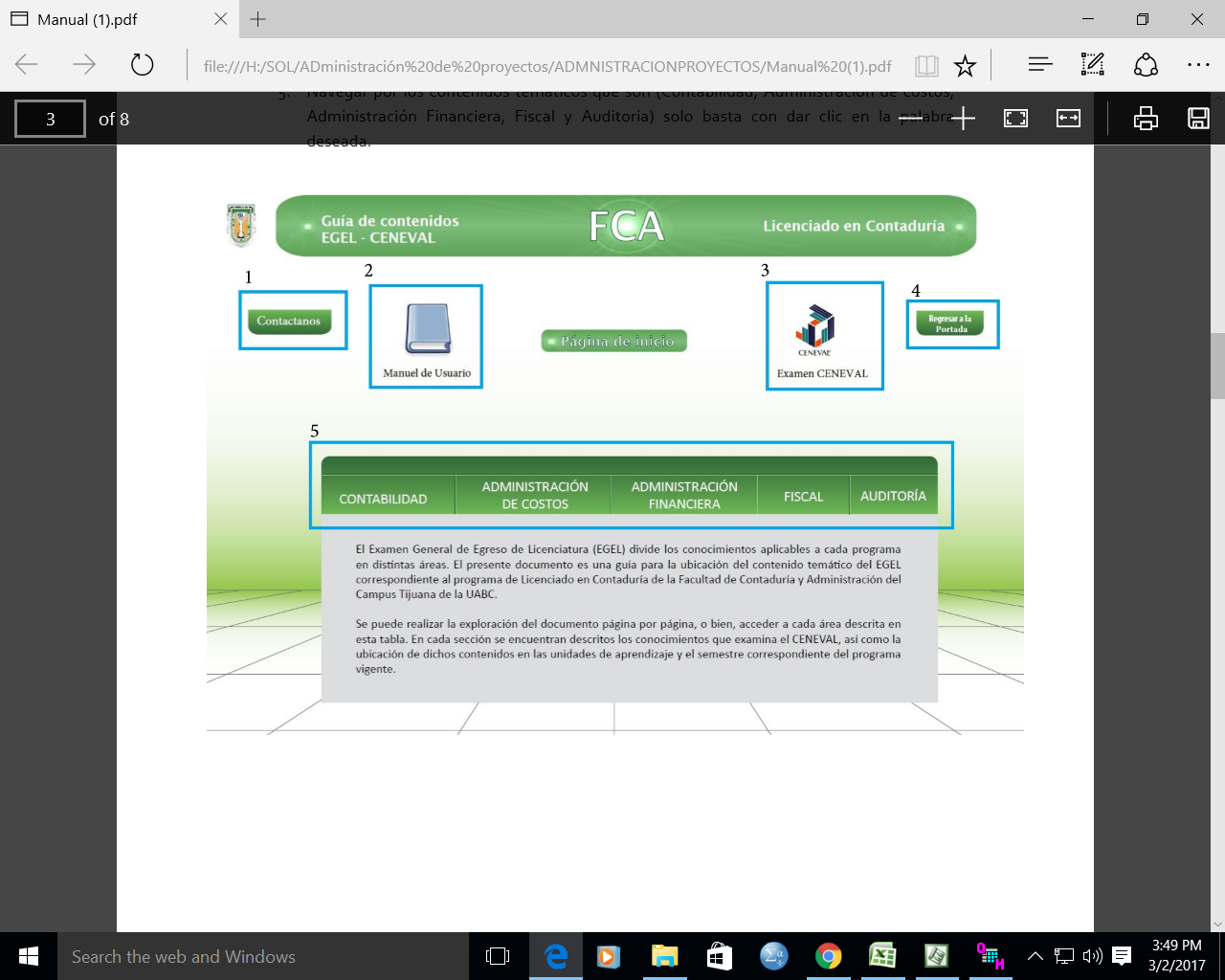       Figura 1.  Estructura de la Guía de ubicación de contenidos de CENEVALLocalización de contenidos temáticos: En esta actividad se ven involucrados, el comité de apoyo, información CENEVAL y equipo de proyecto (ver Figura 2).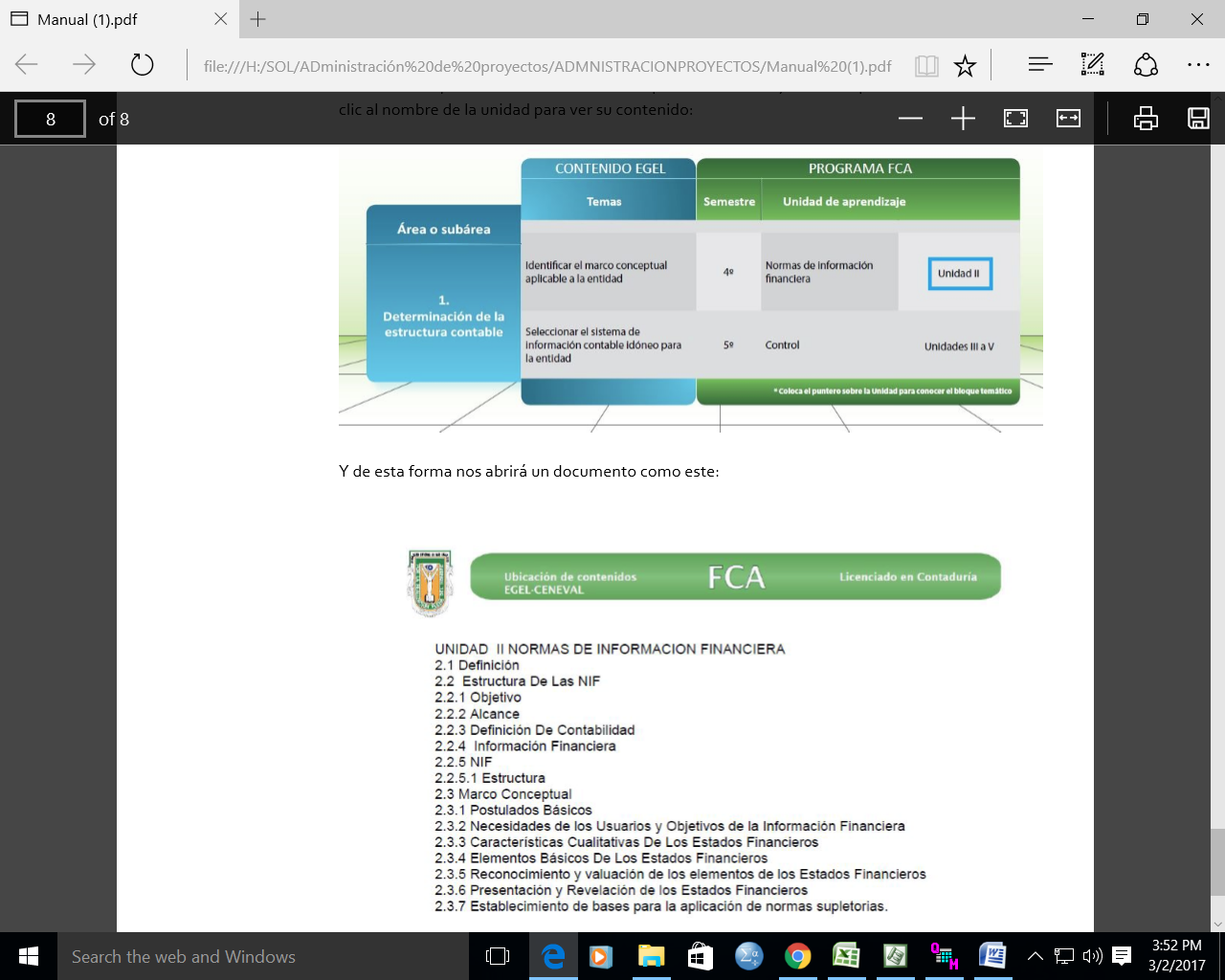 Figura 2.  Localización de contenidos temáticosElaborar documento final (CD o USB): La elaboración del documento final se subcontratará a un programador y analista externo.  Dicho documento tendrá la siguiente estructura: Manual del usuario el cual incluye requisitos y procedimiento de operación.Guía estructurada de acuerdo a las necesidades del programa educativo de la Lic. en Contaduría y los sustentantes.Guía para el sustentante. Examen General para el Egreso de la Licenciatura en Contaduría (EGEL-CONTA). Mapa de Plan de estudios de Licenciado en Contaduría 2009-2Resumen de contenidos y bibliografía utilizada en cada una de Unidades de Aprendizaje:  obligatorias y optativas del Plan de Estudios de Licenciado en Contaduría 2009-2Contactos de apoyo. Incluye un listado con los datos de contacto de los coordinadores de área y de la carrera del programa educativo de Licenciatura en Contaduría de la FCA.Entrega de Guía de ubicación de contenidos de CENEVAL a los estudiantes.Previo a la entrega de la Guía de ubicación de contenidos de CENEVAL, se debe considerar sensibilizar a los estudiantes, donde se recalque la trascendencia de los resultados que tiene el EGEL-CONTA para su ámbito profesional, siendo un indicador a nivel nacional que permite identificar el nivel de logro alcanzado, respecto a los conocimientos y habilidades fundamentales con otras instituciones de educación superior de la propia licenciatura. De igual forma, es importante hacerles saber que cuentan con el apoyo por parte de los coordinadores de área del programa educativo de LC, para orientarlos en su preparación y el uso de la herramienta digital, denominada Guía de ubicación de contenidos de CENEVAL.Finalmente, dentro de la fase de control una vez elaborada la Guía de ubicación de contenidos de CENEVAL se hará llegar a cada uno de los estudiantes que están próximos presentar el EGEL-CONTA de CENEVAL durante las dos primeras semanas de inicio del semestre, para que, el estudiante cuente con la información con suficiente tiempo para identificar temas del examen e identificar si requiere asesoría respecto a un tema en particular.   Una vez que el estudiante , presente el EGEL-CONTA de CENEVAL, se aplicara una encuesta de salida, con la intención de solicitar la opinión de los estudiante en relación a contenidos y estructura del examen versus la estructura del plan de estudios del programa educativo, como un mecanismo para identificar si es pertinente realizar alguna modificación y/o actualización a las unidades de aprendizaje del programa educativo, y de igual forma identificar si hay una variante en los resultados una vez que los estudiantes cuentan con esta Guía de ubicación de contenidos de CENEVAL como parte de un programa de mejora continua. CONCLUSIÓNLa creación de un proyecto como lo es la elaboración de esta herramienta didáctica digital denominada Guía de ubicación de contenidos de CENEVAL, permitirá que los estudiantes ya no se basen meramente en los apuntes de clase porque corren el riesgo que estos no están ligados directamente con los conocimientos a evaluar en el examen EGEL-CONTA.  La implementación de la Guía de ubicación de contenidos de CENEVAL facilitará al estudiante próximo a egresar el acceso a la información, permitiendo tener de forma inmediata los contenidos del plan de estudios del programa educativo de la Licenciatura en Contaduría como su bibliografía.  La guía es sencilla de utilizar y proporciona información clave que permitirá tener una ventaja competitiva para el diseño de estrategias de mejora a través de los resultados obtenidos.BibliografíaAsociación Nacional de Universidades e Instituciones de Educación Superior (ANUIES).---------. (2010). Consolidación y avance de la educación superior en México. Elementos    de Diagnóstico y propuesta. ANUIES, México ---------. (2006). La Educación Superior en el Siglo XXI: línea estratégica de desarrollo, ANUIES, México.  Centro Nacional de Evaluación para la Educación Superior, A.C. (CENEVAL). ---------. (2016). Guía para el Sustentante. Examen General para el Egreso de la   Licenciatura en Contaduría. EGEL-I. México: CENEVAL.---------. (Junio de 2015a). Informe Anual de Resultados 2014. Dirección General Adjunta de los EGEL. Departamento de Análisis Psicométrico. México: CENEVAL.---------. (Septiembre de 2015b). Centro Nacional de Evaluación para la Educación Superior, A.C. Obtenido de 4: Padrón de Programas de Alto Rendimiento Académico: http://www.ceneval.edu.mx/ceneval-web/content.do?page=8373 ---------. (Septiembre de 2015c). CENEVAL. Atención a Instituciones. Obtenido de Estadísticas de los EGEL: http://www.ceneval.edu.mx/ceneval-web/ Centro Nacional de Evaluación para la Educación Superior ---------. (Julio de 2013). Metodología del CENEVAL: http://archivos.ceneval.edu.mx/archivos_portal/14855/MetodologiaCeneval.pdf Cortez. (2005) Estudio sobre  repitencia y deserción en la educación en superior en Bolivia. Recuperado el 10 de septiembre de 2016 en http://www.alfaguia.org/alfaguia/files/1318974304estudio (enlace inactivo).Chase, R., Jacobs, R., y Aquilano N. (2009). Administración de Operaciones. Producción y Cadena de suministros Duodécima edición McGraw Hill. MéxicoDe la Rosa, Mario, (2015). DMAIC, Metodología DMAIC  Facultad de Contaduría y Administración (s.f.) Perfil del Licenciado en Contaduría.  Recuperado el 27 de julio de 2016 en http://148.231.130.219/www1602/perfil-lc/Tavera, E.F. (2000). La calidad en la enseñanza de la ingeniería ante el siglo XXI, Editorial Limusa 2000.Talavera, R., Plazola, M., Ojeda. y Apodaca, Lourdes. (2015). Estrategia de acreditación: La Guía de Ceneval. Memorias 5ta Conferencia Iberoamericana de Complejidad, Informática y Cibernética, paginas161-165.  Recuperado de 	http://www.iiis.org/Proceedings/2015Proc/Contents/CICIC-p.pdfUniversidad Autónoma de Baja California---------. (2003). Plan de Desarrollo Institucional 2003-2006. Recuperado el 27 de julio de 2016 de:  http://www.uabc.mx/planeacion/pdi/2003-2006/ . ---------. (2007). Plan de Desarrollo Institucional 2007-2010. Recuperado el 27 de julio de 2016 de:  http://www.uabc.mx/planeacion/pdi/2007-2010/ ---------. (2010). Guía metodológica para la creación y modificación de los programas educativos de la Universidad Autónoma de Baja California. Recuperado el 27 de julio de 2016 de:  http://www.uabc.mx/formacionbasica/documentos/c15.pdf  ---------. (2011). Plan de Desarrollo Institucional 2011-2015. Recuperado el 27 de julio de 2016 de:  http://www.uabc.mx/planeacion/pdi/2011-2015/ ---------. (2015). Plan de Desarrollo Institucional 2015-2019. Recuperado el 27 de julio de 2016 de: http://www.uabc.mx/planeacion/pdi/2015-2019/Martínez R. (2013).El futuro de la evaluación educativa .Recuperado el 22 de septiembre de 2016 de: http://www.seg.guanajuato.gob.mx/Ceducativa/CDocumental/Doctos/2013/Mayo/15/ElFuturoDeLaEvaluaci%C3%B3nEducativa.pdf?Mobile=1&Source=%2FCeducativa%2F_layouts%2Fmobile%2Fview.aspx%3FList%3Dd06d80f9-29e3-47c3-8724-aee7386b7e9a%26View%3Dfc33569e-a3d4-4deb-95c2-8cd7ea3b4d8a%26RootFolder%3D%252FCeducativa%252FCDocumental%252FDoctos%252F2013%252FMayo%252F15%26CurrentPage%3D1Áreas de EGEL-CONTAÁreas de conocimiento de LCContabilidadContabilidad básicaAdministración de costosContabilidad avanzadaAdministración financieraFinanzasFiscalFiscalAuditoriaCostosAuditoriaÁreas del examenSin TestimonioTestimonio deDesempeño SatisfactorioTestimonio SobresalienteContabilidad41.50%50%8.5%Administración de Costos54.80%45.20%0%Administración Financiera51.20%46.30%2.40%Fiscal 57.30%41.40%1.20%Auditoria63.40%35.30%1.25%Fases de DMAICFases de DMAICFase IDefinirIdentificación de la problemática que presentan los resultados obtenidos en el EGEL-CONTA de los estudiantes de LC.Identificación de requisitos profesionales que debe cubrirse para efectos del programa educativo de la carrera de LC de la UABC, así como los establecidos por CENEVAL (Árbol crítico para la calidad)Aplicación de encuesta de salida a estudiantes que realizaron EGEL-CONTA (Voz del cliente). Fase IIMedirDescripción de datos obtenidos a través de la herramienta Voz del Cliente.Fase IIIAnálisisConstrucción de diagrama de causa y efecto Análisis estadístico de datos obtenidos. Fase IVMejoraPlanteamiento de propuestas para el mejoramiento de resultados.Fase VControlPlan de acción considerando las propuestas para el mejoramiento de resultados del EGEL-CONTACausas del por qué se le dificultó contestar el examen CENEVALTotalNo estudié15No practico13No lo vi en clase6No lo entendí8No me lo explicaron6Lo estudié de último momento22Otras12¿Qué apoyo utilizó para estudiar para el Ceneval?CantidadLibros de la biblioteca13Guía ubicación de contenidos de la coordinación Lic. Contaduría-CENEVAL8Mapas mentales5Apuntes de clase40Programa de apoyo de servicio social (Payta)1En equipo de compañeros8Curso para examen de Ceneval2No contestaron5ÁreasTotalPorcentajeFinanzas 4858.54%Fiscal 1821.95%Costos1113.42%Auditoría33.65 %Contabilidad 22.44%Áreas del examenSin TestimonioContabilidad41.40%Administración de Costos54.80%Administración Financiera51.20%Fiscal57.30%Auditoria63.40%Año de aplicación de EGEL-CONTANo. de Sustentantes2013307201422720152322016223Coordinación de áreaResponsable de coordinación de área Contabilidad de CostosM.A. Martha Elena López RegaladoContabilidad BásicaDr. Luis Alfredo Ávila LópezContabilidad AvanzadaM.A. Daniel Águila MezaAuditoríaDra. Raquel Talavera ChávezFinanzasDra. Malena Portal BozaImpuestosM.A. Julio Octavio Blas Flores ActividadDescripciónSecuenciaTiempo (semanas)AInvestigación de la problemática-4BSelección de la carrera-2CSelección del comité de apoyo (Áreas)B2DPropuesta formal:(Guía de CENEVAL)C2ESelección de los estudiantes (Octavo Semestre)A, D3FReporte de avancesD1GInvestigación de los temas a evaluarA, D2HEstructuración de la guíaE, G2ILocalización de contenidos temáticosG, H6JVerificar alineación entre G, H e I.I2KElaborar documento final (CD o USB)J2LEntrega de la guía (A los estudiantes)K1Área / Subárea % en el examenNúm. de ReactivosDistribución de reactivos por sesiónDistribución de reactivos por sesiónÁrea / Subárea % en el examenNúm. de Reactivos1a2aContabilidad 22.54545Determinación de la estructura contable51010Valuación y presentación de información financiera918183.   Integración de estados financieros básicos 8.51717Administración de costos21.5432221Calculo de costos unitarios112222Análisis de costos 4.59-9Identificación de actividades que agregan valor a la empresa 36-6Diseño del sistema de costeo 36-6Administración financiera163232-Análisis de estados financieros 366-Interpretación de estados financieros366-Evaluación de alternativas de financiamiento e inversión 71414-Elaboración del presupuesto366-Fiscal 1530-301. Delimitación del marco legal tributario de la entidad10.521-212. Calculo de contribuciones de la entidad4.59-9Auditoria2550-50Evaluación de los procesos de la organización como auditor interno1020-20Revisión de estados financieros como auditor externo918-18Revisión de las obligaciones fiscales36-6Aplicación de las disposiciones del Código de Ética Profesional36-6Total 10020099101